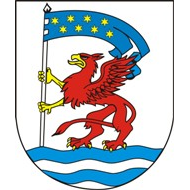 INFORMACJA O STANIE MIENIA POWIATU KOSZALIŃSKIEGO za rok 2021wg stanu na dzień 31 grudnia 2021 r.Dane dotyczące przysługujących Powiatowi Koszalińskiemu praw własności  Zestawienie mienia Powiatu Koszalińskiego wg dysponentów	- tabela nie uwzględnia gruntów pod drogami w trwałym zarządzie Powiatowego Zarządu Dróg w KoszalinieZestawienie nieruchomości niezagospodarowanych wchodzących w skład powiatowego zasobu nieruchomości 
*1  część nieruchomości oddana do dzierżawy                     1.3 Zestawienie pozostałych budynków i budowli pozostających w zasobie Powiatu Koszalińskiego1.4 Podsumowanie - zestawienie wartości gruntów, budynków, budowli i urządzeń wg przynależnego prawa
dysponowania1.5.  Podsumowanie zestawienia według  podmiotów władających nieruchomościami stanowiącymi mienie Powiatu Koszalińskiego wraz z zestawieniem powierzchni  i wartości gruntów, budynków, budowli i urządzeń1.6.  Zestawienie gruntów pod drogami powiatowymi w trwałym zarządzie Powiatowego Zarządu Dróg w Koszalinie1.7.  Pozostałe obiekty niezwiązane  z nieruchomościami Powiatu Koszalińskiego2.Dane dotyczące innych niż własność praw majątkowych wg stanu na dzień 31.12.2021 r.ograniczone prawa rzeczowe :hipoteka umowna do kwoty 2 300 000,00 zł, na rzecz Powiatu Koszalińskiego ustanowiona na sprzedanej nieruchomości zabudowanej oznaczonej jako działki nr 153/2 i 152/4, położonej 
w obrębie 0020 Mielno w gminie Mielno, jako zabezpieczenie wierzytelności Powiatu Koszalińskiego z tytułu niezapłaconej części ceny sprzedaży. Ostatnia rata została zapłacona przez Gminę Mielno  we wrześniu 2019 roku. hipoteka umowna do kwoty 4 000 000,00 zł, na rzecz Agencji Mienia Wojskowego z siedzibą w Warszawie, ustanowiona na nabytej przez Powiat Koszaliński nieruchomości oznaczonej 
nr 126 o pow. 0,9588 ha, położonej w obrębie 0021 Miasta Koszalina przy ul. Władysława Andersa 32. Użytkowanie wieczyste – ENERGA S.A. Oddział w Koszalinie dla działki nr 16/1 
o pow. 0,0006 ha znajdującej się w obrębie nr 1 miasta Polanów. Wierzytelności- nie występują.  Udziały w spółkach, akcjach – nie występuje. Posiadanie w użyczeniu – nie występuje.Dane o zmianach w stanie mienia Powiatu Koszalińskiego za okres od dnia 
1 stycznia 2021 r. do dnia 31 grudnia 2021 r. :Nieruchomości nabyte, przejęte na mienie powiatu: Na podstawie aktu notarialnego  z dnia  22.09.2021r. Powiat Koszaliński nabył odpłatnie prawo własności  od osoby fizycznej, do nieruchomości gruntowej oznaczonej jako działka nr 101/2 
o pow. 0,0759 ha obręb Biesiekierz gmina Biesiekierz, za kwotę 25 000 zł.  Przedmiotowa nieruchomość została nabyta z przeznaczeniem na powiększenie nieruchomości sąsiedniej oznaczonej jako działka nr 313/1, która stanowi drogę powiatową Nr 3522Z Parnowo-Biesiekierz. Dla nieruchomości został ustanowiony trwały zarząd na rzecz Powiatowego Zarządu Dróg 
w Koszalinie.Decyzją z dnia 27.12.2021r. Wojewoda Zachodniopomorski przekazał na rzecz Powiatu Koszalińskiego prawo własności nieruchomości Skarbu Państwa położonej w obrębie Gołogóra gmina Polanów, oznaczonej ewidencyjnie jako działka nr 170 o pow. 2,70 ha. Nieruchomość 
w ewidencji gruntów oznaczona jest symbolem dr i stanowi drogę dojazdową do miejscowości Gołogóra. W związku z powyższym przekazanie nastąpiło w celu regulacji stanu prawnego nieruchomości, oraz realizacji zadań własnych powiatu. Niniejsza decyzja stała się ostateczna 
z dniem 17.01.2022r., i z tym dniem weszła do zasobu nieruchomości Powiatu Koszalińskiego.3.2.Nieruchomości zbyte i wywłaszczone z powiatowego zasobu: Powiat Koszaliński po uprzednim wygaszeniu trwałego zarządu (decyzja Zarządu Powiatu 
w Koszalinie z dnia 16.06.2021r.) ustanowionego na rzecz Domu Pomocy Społecznej w Nowych Bielicach, na podstawie warunkowej umowy sprzedaży w formie aktu notarialnego z dnia 25.06.2021r., sprzedał na rzecz osób fizycznych prawo własności nieruchomości gruntowej  oznaczonej  jako działka nr 118/22 o pow. 0,3042 ha, obręb Nowe Bielice gmina Biesiekierz. Nieruchomość została sprzedana w drodze przetargu ustnego nieograniczonego za kwotę 
161 600 zł.  W dniu 06.08.2021r., została zawarta umowa w formie aktu notarialnego, dotycząca przeniesienia własności nieruchomości  oznaczonej jako działka nr 118/22 obręb Nowe Bielice.Powiat  Koszaliński po uprzednim wygaszeniu trwałego zarządu (decyzja Zarządu Powiatu 
w Koszalinie z dnia 15.09.2021r.) ustanowionego na rzecz Domu Pomocy Społecznej w Żydowie, aktem notarialnym z dnia 24.09.2021r., przeniósł prawo własności nieruchomości gruntowej oznaczonej jako działka nr 656/3 o pow. 0,1136 ha, na rzecz osób fizycznych. Nieruchomość została sprzedana w trybie przetargu ustnego nieograniczonego za kwotę 17 400 zł.  
Ponadto w umowie sprzedaży  zostało zawarte oświadczenie o  ustanowieniu służebności przejazdu i przechodu  przez działkę nr 656/4, w związku z decyzją Burmistrza Polanowa z dnia 07.07.2020r., z treści której wynika, że podział działki nr 656/2 na działki nr 656/3 i nr 656/4 został dokonany pod warunkiem, ze przy zbywaniu nowo wydzielonej działki nr 656/3 zostanie jej zapewniony dostęp do drogi publicznej przez ustanowienie służebności przejazdu i przechodu na nowo wydzielonej działce nr 656/4. Wpis w księdze wieczystej dotyczący ustanowionej służebności przejazdu i przechodu został wykreślony z dniem 17.11.2021r., na wniosek właścicieli działki nr 656/3 obręb Żydowo.Dane o  dochodach uzyskanych z tytułu wykonywania prawa własności i innych praw majątkowych oraz z wykonywania posiadania w roku 2021.Dochody Powiatu Koszalińskiego w roku 2021 z tytułu sprzedaży nieruchomości   179 000,00  zł.4.2. Z tytułu najmu i dzierżawy składników majątkowych Powiatu Koszalińskiego osiągnięto w roku 2021. 264 913,80 zł.     4.3. Z tytułu odszkodowań za przejęcie nieruchomości pod inwestycje celu publicznego     	  238 924,52  zł.     4.4. Z tytułu udostępnienia nieruchomości gruntowych – opłaty za trwały zarząd, użytkowanie 
i  służebność 47 521,42 zł.    4.5. Dochody z tytułu sprzedaży składników majątkowych                     22 355,54 zł.                          Razem dochody –  752 715,28 zł.Inne dane i informacje o zdarzeniach mających wpływ na stan mienia Powiatu Koszalińskiego wg stanu na dzień 31 grudnia 2021 r. Na posiedzeniu w dniu 12.05.2021r.,  Zarząd Powiatu w Koszalinie podjął uchwałę Nr 330/2021 w sprawie użyczenia nieruchomości stanowiących własność Powiatu Koszalińskiego na okres 
3 lat. W związku z powyższym w dniu 17.06.2021r., została podpisana umowa użyczenia pomiędzy Powiatem Koszalińskim reprezentowanym przez Zarząd Powiatu w Koszalinie 
a Stowarzyszeniem na rzecz Osób Wykluczonych i Zagrożonych Wykluczeniem Społecznym ,,Wspólny Świat” z siedzibą w Bobolicach. Umowa dotyczy użyczenia nieruchomości oznaczonych jako działki nr 111/3, 99/5, 111/1, położonych w obrębie 3 miasta Bobolice przy ulicy Pocztowej 15. Przedmiotem użyczenia są pomieszczenia w budynku zlokalizowanym na działce nr 111/1 i nr 111/3 o łącznej pow. 59,36 m2 , wraz z gruntem niezbędnym do korzystania z tych pomieszczeń o pow. 14,34 m2 na działce nr 111/1 oraz gruntem działki nr 111/3 o pow. 39,07 m2. W przedmiot użyczenia wchodzi również część gruntu działki nr 111/3 zabudowanej zespołem boisk sportowych o pow. 1440 m2 oraz część gruntu działki nr 99/5 o pow. 1640 m2 zabudowanej również zespołem boisk sportowych. Umowa została zawarta na okres określony od dnia 17.06.2021 do dnia 16.06.2024r., z przeznaczeniem na realizację celów statutowych Stowarzyszenia ,,Wspólny Świat’’.Na posiedzeniu w dniu 09.12.2020r., Zarząd Powiatu w Koszalinie podjął decyzję o przedłużeniu umowy użyczenia pomieszczeń zajmowanych przez Powiatowy Inspektorat Nadzoru Budowlanego w Koszalinie. W związku z powyższym umowa użyczenia dwóch pomieszczeń zlokalizowanych na I piętrze budynku Starostwa Powiatowego w Koszalinie została podpisana 
na okres od 01.01.2021- 31.12.2021r. pomiędzy Powiatem Koszalińskim reprezentowanym przez Zarząd Powiatu w Koszalinie a Powiatowym Inspektoratem Nadzoru Budowlanego w Koszalinie,  
z przeznaczeniem na realizację celów statutowych PINB w Koszalinie.Na posiedzeniu w dniu 09.12.2020r., Zarząd Powiatu w Koszalinie wyraził zgodę na najem pomieszczenia zlokalizowanego na I piętrze budynku Starostwa Powiatowego w Koszalinie. 
W związku z powyższym w dniu 28.12.2020r., odbył się przetarg ustny nieograniczony na najem ww. pomieszczenia na okres do 3 lat. W wyniku wyłonienia najemcy w przetargu, w dniu 04.01.2021r., podpisano umowę najmu pomieszczenia na okres 04.01.2021r.-03.01.2024r., pomiędzy Powiatem Koszalińskim reprezentowanym przez Zarząd Powiatu w Koszalinie 
a Ubezpieczenia AZ Aleksandra Zabrowarna, z przeznaczeniem na działalność w zakresie ubezpieczeń oraz dokonywania inkasa opłaty skarbowej na rzecz Prezydenta Miasta Koszalina. Miesięczny czynsz najmu pomieszczeń wynosi 384,00 zł netto + 23% Vat.Na posiedzeniu w dniu 09.10.2020r. Zarząd Powiatu w Koszalinie wyraził zgodę na przedłużenie umów użyczenia na okres 5 lat, dotyczących użyczenia nieruchomości przez Samorządowe Centrum Kultury w Sarbinowie.  W związku z powyższym umowy użyczenia zostały podpisane 
w dniu 30.12.2020r., pomiędzy Powiatem Koszalińskim reprezentowanym przez Zarząd Powiatu w Koszalinie a Samorządowym Centrum Kultury w Sarbinowie na okres 01.01.2021- 31.12.2025r. 
Przedmiotem użyczenia są:- nieruchomość oznaczona nr 166 o pow. gruntu 0,2951 ha na którą składa się: budynek edukacyjny ,,A” o pow. użytkowej 188,70 m2, budynek edukacyjny ,,B” o pow. użytkowej 
44,54 m2, budynek edukacyjny ,,C” o pow. użytkowej 532,63 m2,- nieruchomość oznaczona ewidencyjnie nr 167/1 o pow. 0,0147 oraz nr 167/10 o pow.0,0183 ha obręb Sarbinowo gmina Mielno,- nieruchomość oznaczona nr 285 o pow. 0,1345 ha, obręb Sarbinowo gmina Mielno zabudowana budynkiem biurowo-edukacyjnym o pow. użytkowej 363,61 m2 oraz budynkiem edukacyjnym 
o pow. użytkowej 123,27 m2. Umowy użyczenia została podpisana z przeznaczeniem na cele statutowe SCK w Sarbinowie.Decyzją Zarządu Powiatu w Koszalinie z dnia 15.01.2021r., Zarząd orzekł o ustanowieniu trwałego zarządu na rzecz Młodzieżowego Ośrodka Wychowawczego w Polanowie, 
do nieruchomości gruntowych, stanowiących własność Powiatu Koszalińskiego, położonych 
w jednostce ewidencyjnej Polanów -Miasto, w obrębie ewidencyjnym Polanów 1, oznaczonych jako działki o nr 5/2 o pow. 1,0014 ha i nr 6/1 o pow. 1,1985 ha. Trwały zarząd został ustanowiony z przeznaczeniem do realizacji celów statutowych jednostki, na potrzeby prowadzenia zajęć rekreacyjno-sportowych  dla wychowanków MOW.Decyzją Zarządu Powiatu w Koszalinie z dnia 20.10.2021r., Zarząd orzekł o ustanowieniu trwałego zarządu na rzecz Powiatowego Zarządu Dróg w Koszalinie, do nieruchomości gruntowej, stanowiącej własność Powiatu Koszalińskiego, położonej w obrębie Biesiekierz gmina Biesiekierz, oznaczonej jako działka nr 101/2 o pow.0,0759 ha. Trwały zarząd został ustanowiony z przeznaczeniem na realizację celów publicznych – utrzymania drogi powiatowej Nr 3522Z Parnowo -Biesiekierz.Decyzją Zarządu Powiatu w Koszalinie z dnia 20.10.2021r., Zarząd orzekł o ustanowieniu trwałego zarządu na rzecz Powiatowej Poradni Psychologiczno-Pedagogicznej w Koszalinie,
do części  nieruchomości w udziale 66279/152048, stanowiącej własność Powiatu Koszalińskiego, oznaczonej jako działka nr 126 o pow. 0,9588 ha położonej w obrębie nr 0021 miasta Koszalina przy ul. Andersa 32, zabudowanej budynkiem administracyjnym o pow. użytkowej 1520,48 m2. Ustalony udział do nieruchomości obejmuje pomieszczenia w budynku o pow. użytkowej 
484,16 m2 , powierzchnię 178,63 m2 w części wspólnej budynku oraz odpowiadający im udział 
w gruncie. Trwały zarząd został ustanowiony z przeznaczeniem na realizację zadań statutowych jednostki.Decyzją Zarządu Powiatu w Koszalinie z dnia 20.10.2021r., Zarząd orzekł o ustanowieniu  trwałego zarządu na rzecz Powiatowego Centrum Pomocy Rodzinie w Koszalinie, do części nieruchomości  w udziale 84780/152048, stanowiącej własność Powiatu Koszalińskiego, oznaczonej jako działka nr 126 o pow. 0,9588 ha, położonej w obrębie nr 0021 miasta Koszalina przy ul. Andersa 32, zabudowanej budynkiem administracyjnym. Ustalony udział do nieruchomości obejmuje pomieszczenia w budynku o pow. użytkowej 570,64 m2 , powierzchnię 277,16 m2 w części wspólnej budynku, oraz odpowiadający im udział w gruncie. Trwały zarząd został ustanowiony z przeznaczeniem na realizację zadań statutowych jednostki.Decyzją Zarządu Powiatu w Koszalinie z dnia 20.10.2021r., Zarząd orzekł o ustanowieniu trwałego zarządu na rzecz Powiatowego Zarządu Dróg w Koszalinie, do nieruchomości gruntowej stanowiącej własność Powiatu Koszalińskiego, leżącej w ciągu drogi powiatowej 3537Z-droga nr 11-Rosnowo-Kurozwęcz-Zegrze Pomorskie -droga nr 167, oznaczonej ewidencyjnie jako działka nr 297/2 o pow.3,7173 ha, położona w obrębie Niedalino gmina Świeszyno. Trwały zarząd został ustanowiony z przeznaczeniem na realizację celów publicznych-utrzymanie dróg powiatowych.Decyzją Zarządu Powiatu w Koszalinie z dnia 29.12.2021r. Zarząd orzekł o wygaśnięciu trwałego zarządu, z dniem 31.12.2021r., ustanowionego na rzecz Powiatowego Zarządu Dróg 
w Koszalinie do nieruchomości oznaczonych jako działki nr 40/2, nr 40/4, nr 40/5 i nr 136 
o łącznej pow. 0,8941 ha  w obrębie nr 2 miasta Sianów gmina Sianów. Nieruchomości zostały pozbawione kategorii drogi powiatowej na podstawie Uchwały nr XXXIX/275/21 Rady Powiatu w Koszalinie z dnia 16.09.2021r., w sprawie pozbawienia kategorii drogi powiatowej nr 3593Z ul. Ogrodowa w miejscowości Sianów , w celu zaliczenia jej do kategorii dróg gminnych.Decyzją Zarządu Powiatu w Koszalinie z dnia 27.12.2021r. Zarząd orzekł 
o wygaśnięciu trwałego zarządu z dniem 31.12.2021r.,  ustanowionego na rzecz Powiatowego Zarządu Dróg w Koszalinie do nieruchomości oznaczonych jako działki nr 30/2 o pow. 1,29 ha 
w obrębie Dobiesławiec  i nr 103 o pow. 2,15 ha  w obrębie ewidencyjnym Mścice gmina Będzino, Nieruchomości zostały pozbawione kategorii drogi powiatowej na podstawie Uchwały 
nr XXXIX/274/21 Rady Powiatu w Koszalinie z dnia 16.09.2021r., w sprawie pozbawienia kategorii dróg powiatowych drogi nr 3508Z Dobiesławiec-Mścice, w celu zaliczenia jej do kategorii dróg gminnych.Decyzją Zarządu Powiatu w Koszalinie z dnia 15.09.2021r. Zarząd orzekł o wygaśnięciu trwałego zarządu,  ustanowionego na rzecz Domu Pomocy Społecznej w Żydowie do nieruchomości gruntowej stanowiącej własność Powiatu Koszalińskiego, oznaczonej jako działka nr 656/3 o pow. 0,1136 ha w obrębie Żydowo gmina Polanów. Trwały zarząd został wygaszony w celu sprzedaży przedmiotowej nieruchomości przez Powiat Koszaliński.Decyzją Zarządu Powiatu w Koszalinie z dnia 16.06.2021r. Zarząd orzekł o wygaśnięciu trwałego zarządu,  ustanowionego na rzecz Domu Pomocy Społecznej w Nowych Bielicach do nieruchomości gruntowej stanowiącej własność Powiatu Koszalińskiego, oznaczonej jako działka nr 118/22 o pow. 0,3042 ha w obrębie Nowe Bielice gmina Biesiekierz. Trwały zarząd został wygaszony w celu sprzedaży przedmiotowej nieruchomości przez Powiat Koszaliński.Decyzją z dnia 08.10.2021r., znak K-GN-4.7570.301.2021.AG Wojewoda Zachodniopomorski orzekł o ustaleniu odszkodowania na rzecz dotychczasowego właściciela Powiatu Koszalińskiego, za nieruchomość oznaczoną jako działka nr 72/3 o pow.0,1674 ha, powstałą 
z podziału działki nr 72/1, położoną w obrębie Krępa gmina Bobolice, która stała się z mocy prawa własnością Skarbu Państwa na podstawie decyzji Wojewody Zachodniopomorskiego nr 9/2021 
z dnia 23.06.2021r. znak AP-4.7820.222-13.2020.PZ o zezwoleniu na realizację inwestycji drogowej pn. ,,Budowa drogi S11 Koszalin-Szczecinek, odcinek węzeł Koszalin Zachód (bez węzła)-węzeł Bobolice. Odcinek 2 węzeł Zegrze Pomorskie (bez węzła) – węzeł Koszalin Południe (z węzłem)”. Łączna kwota odszkodowania wyniosła  111 111,00 zł (po odliczeniu  podatku Vat w wysokości 23% kwota odszkodowania wyniosła 90 334,15 zł ) i została wypłacona przez Generalnego Dyrektora Dróg Krajowych i Autostrad w imieniu Skarbu Państwa, na rzecz Powiatu Koszalińskiego.Decyzją z dnia 27.10.2021r., znak K-GN-4.7570.265.2021.JM Wojewoda Zachodniopomorski orzekł o ustaleniu odszkodowania na rzecz dotychczasowego właściciela Powiatu Koszalińskiego, za nieruchomość oznaczoną jako działka nr 23/2 o pow.0,6241 ha, powstałą z podziału działki nr 23/1, położoną w obrębie Darżewo gmina Bobolice, która stała się z mocy prawa własnością Skarbu Państwa na podstawie decyzji Wojewody Zachodniopomorskiego 
nr 9/2021 z dnia 23.06.2021r. znak AP-4.7820.222-13.2020.PZ o zezwoleniu na realizację inwestycji drogowej pn. ,,Budowa drogi S11 Koszalin-Szczecinek, odcinek węzeł Koszalin Zachód (bez węzła)-węzeł Bobolice. Odcinek 2 węzeł Zegrze Pomorskie (bez węzła) – węzeł Koszalin Południe (z węzłem)”. Łączna kwota odszkodowania do wyniosła 182 766,15 zł (po odliczeniu  podatku Vat w wysokości 23% kwota odszkodowania wyniosła 148 590,37 zł ) i została wypłacona przez Generalnego Dyrektora Dróg Krajowych i Autostrad w imieniu Skarbu Państwa, na rzecz Powiatu Koszalińskiego.Decyzją z dnia 08.11.2021r., znak K-GN-4.7570.152.2021.JD Wojewoda Zachodniopomorski orzekł o ustaleniu odszkodowania na rzecz dotychczasowego właściciela Powiatu Koszalińskiego, za nieruchomość oznaczoną jako działka nr 151/2 o pow.0,1675 ha, powstałą 
z podziału działki nr 151, położoną w obrębie Chlebowo gmina Bobolice, która stała się z mocy prawa własnością Skarbu Państwa, na podstawie decyzji Wojewody Zachodniopomorskiego 
nr 8/2021 z dnia 21.06.2021r. znak AP-4.7820.224-22.2020.JR o zezwoleniu na realizację inwestycji drogowej pn. ,,Zaprojektowanie i budowa drogi S-11 Koszalin-Szczecinek, odc. w. Koszalin Zachód (bez węzła) - w. Bobolice. Odcinek 3. Węzeł Koszalin Południe (bez węzła)- węzeł Bobolice (z węzłem)”. Łączna kwota odszkodowania wynosi 94 521,00 zł i zostanie wypłacona na rzecz Powiatu Koszalińskiego, przez Generalnego Dyrektora Dróg Krajowych 
i Autostrad w imieniu Skarbu Państwa w terminie 14 dni od dnia, w którym decyzja Wojewody Zachodniopomorskiego nr 8/2021 z dnia 21.06.2021r., o zezwoleniu na realizację inwestycji drogowej stanie się ostateczna.Decyzją z dnia 15.12.2021r., znak K-GN-4.7570.309.2021.JM Wojewoda Zachodniopomorski orzekł o ustaleniu odszkodowania na rzecz dotychczasowego właściciela Powiatu Koszalińskiego, za nieruchomość oznaczoną jako działka nr 23/1 o pow.0,0209 ha, powstałą 
z podziału działki nr 23, położoną w obrębie Giezkowo gmina Świeszyno, która stała się z mocy prawa własnością Skarbu Państwa, na podstawie decyzji Wojewody Zachodniopomorskiego 
nr 10/2021 z dnia 30.06.2021r. znak AP-4.7820.223-17.2020.MM o zezwoleniu na realizację inwestycji drogowej pn. ,,Zaprojektowanie i budowa drogi S-11 Koszalin-Szczecinek. Odcinek 1. Węzeł Koszalin Zachód- węzeł Zegrze Pomorskie (z węzłem)”. Łączna kwota odszkodowania wynosi 37 590,00 zł i zostanie wypłacona na rzecz Powiatu Koszalińskiego, przez Generalnego Dyrektora Dróg Krajowych i Autostrad w imieniu Skarbu Państwa w terminie 14 dni od dnia, 
w którym decyzja Wojewody Zachodniopomorskiego nr 10/2021 z dnia 30.06.2021r., 
o zezwoleniu na realizację inwestycji drogowej stanie się ostateczna.Decyzją z dnia 16.12.2021r., znak K-GN-4.7570.327.2021.AG Wojewoda Zachodniopomorski orzekł o ustaleniu odszkodowania na rzecz dotychczasowego właściciela Powiatu Koszalińskiego, za nieruchomość oznaczoną jako działka nr 25/3 o pow.0,1335 ha, powstałą 
z podziału działki nr 25/1, położoną w obrębie Niedalino gmina Świeszyno, która stała się z mocy prawa własnością Skarbu Państwa, na podstawie decyzji Wojewody Zachodniopomorskiego 
nr 10/2021 z dnia 30.06.2021r. znak AP-4.7820.223-17.2020.MM o zezwoleniu na realizację inwestycji drogowej pn. ,,Zaprojektowanie i budowa drogi S-11 Koszalin-Szczecinek. Odcinek 1. Węzeł Koszalin Zachód- węzeł Zegrze Pomorskie (z węzłem)”. Łączna kwota odszkodowania wynosi 98 448,00 zł  i zostanie wypłacona na rzecz Powiatu Koszalińskiego, przez Generalnego Dyrektora Dróg Krajowych i Autostrad w imieniu Skarbu Państwa w terminie 14 dni od dnia,  
w którym decyzja Wojewody Zachodniopomorskiego nr 10/2021 z dnia 30.06.2021r., 
o zezwoleniu na realizację inwestycji drogowej stanie się ostateczna.Decyzją z dnia 16.12.2021r., znak K-GN-4.7570.318.2021.AG Wojewoda Zachodniopomorski orzekł o ustaleniu odszkodowania na rzecz dotychczasowego właściciela Powiatu Koszalińskiego, za nieruchomość oznaczoną jako działka nr 93/2 o pow.0,1265 ha, powstałą 
z podziału działki nr 93, położoną w obrębie Dunowo gmina Świeszyno, która stała się z mocy prawa własnością Skarbu Państwa, na podstawie decyzji Wojewody Zachodniopomorskiego 
nr 10/2021 z dnia 30.06.2021r. znak AP-4.7820.223-17.2020.MM o zezwoleniu na realizację inwestycji drogowej pn. ,,Zaprojektowanie i budowa drogi S-11 Koszalin-Szczecinek. Odcinek 1. Węzeł Koszalin Zachód- węzeł Zegrze Pomorskie (z węzłem)”. Łączna kwota odszkodowania wynosi 117 610,50 zł  i zostanie wypłacona na rzecz Powiatu Koszalińskiego, przez Generalnego Dyrektora Dróg Krajowych i Autostrad w imieniu Skarbu Państwa w terminie 14 dni od dnia, 
w którym decyzja Wojewody Zachodniopomorskiego nr 10/2021 z dnia 30.06.2021r., 
o zezwoleniu na realizację inwestycji drogowej stanie się ostateczna.Decyzją z dnia 10.01.2022r., znak K-GN-4.7570.425.2021.PK Wojewoda Zachodniopomorski orzekł o ustaleniu odszkodowania na rzecz dotychczasowego właściciela Powiatu Koszalińskiego, za nieruchomość oznaczoną jako działka nr 351/2 o pow.0,6538 ha, powstałą 
z podziału działki nr 351/1, położoną w obrębie Dąbrowa gmina Sianów, która stała się z mocy prawa własnością Skarbu Państwa, na podstawie decyzji Wojewody Zachodniopomorskiego 
nr 12/2021 z dnia 23.08.2021r. znak AP-4.7820.225-25.2021.MM o zezwoleniu na realizację inwestycji drogowej pn. ,,Budowa drogi S6 na odcinku Koszalin-Słupsk” Część nr 1 Dokumentacja 1: Odcinek 1:,, Koniec obwodnicy Koszalina i Sianowa/bez w. ,,Sianów Wschód” /- początek obwodnicy m. Sławno/ z w. ,,Bobrowice”/”. Łączna kwota odszkodowania wynosi 325 416,00 zł  i zostanie wypłacona na rzecz Powiatu Koszalińskiego, przez Generalnego Dyrektora Dróg Krajowych i Autostrad w imieniu Skarbu Państwa w terminie 14 dni od dnia, 
w którym decyzja Wojewody Zachodniopomorskiego nr 12/2021 z dnia 23.08.2021r., 
o zezwoleniu na realizację inwestycji drogowej stanie się ostateczna.Decyzją z dnia 21.12.2022r., znak K-GN-4.7570.813.2021.PK Wojewoda Zachodniopomorski orzekł o ustaleniu odszkodowania na rzecz dotychczasowego właściciela Powiatu Koszalińskiego, za nieruchomość oznaczoną jako działka nr 484/49 o pow.0,0096 ha, położoną 
w obrębie Karnieszewice gmina Sianów, która stała się z mocy prawa własnością Skarbu Państwa, 
na podstawie decyzji Wojewody Zachodniopomorskiego nr 12/2021 z dnia 23.08.2021r. znak AP-4.7820.225-25.2021.MM o zezwoleniu na realizację inwestycji drogowej pn. ,,Budowa drogi S6 na odcinku Koszalin-Słupsk” Część nr 1 Dokumentacja 1: Odcinek 1:,, Koniec obwodnicy Koszalina i Sianowa/bez w. ,,Sianów Wschód”/- początek obwodnicy m. Sławno/ z w. ,,Bobrowice”/”. Łączna kwota odszkodowania wynosi 2 343,60 zł i zostanie wypłacona na rzecz Powiatu Koszalińskiego, przez Generalnego Dyrektora Dróg Krajowych i Autostrad w imieniu Skarbu Państwa w terminie 14 dni od dnia, w którym decyzja Wojewody Zachodniopomorskiego nr 12/2021 z dnia 23.08.2021r., o zezwoleniu na realizację inwestycji drogowej stanie się ostateczna.Decyzją z dnia 21.12.2022r., znak K-GN-4.7570.812.2021.PK Wojewoda Zachodniopomorski orzekł o ustaleniu odszkodowania na rzecz dotychczasowego właściciela Powiatu Koszalińskiego, za nieruchomość oznaczoną jako działka nr 219/4 o pow.0,0215 ha, położoną 
w obrębie Karnieszewice gmina Sianów, która stała się z mocy prawa własnością Skarbu Państwa, 
na podstawie decyzji Wojewody Zachodniopomorskiego nr 12/2021 z dnia 23.08.2021r. znak 
AP-4.7820.225-25.2021.MM o zezwoleniu na realizację inwestycji drogowej pn. ,,Budowa drogi S6 na odcinku Koszalin-Słupsk” Część nr 1 Dokumentacja 1: Odcinek 1:,, Koniec obwodnicy Koszalina i Sianowa/bez w. ,,Sianów Wschód”/- początek obwodnicy m. Sławno/ 
z w. ,,Bobrowice”/”. Łączna kwota odszkodowania wynosi 5 111,40 zł i zostanie wypłacona na rzecz Powiatu Koszalińskiego, przez Generalnego Dyrektora Dróg Krajowych 
i Autostrad w imieniu Skarbu Państwa w terminie 14 dni od dnia,  w którym decyzja Wojewody Zachodniopomorskiego nr 12/2021 z dnia 23.08.2021r., o zezwoleniu na realizację inwestycji drogowej stanie się ostateczna.W związku z decyzją Wojewody Zachodniopomorskiego nr 12/2021 z dnia 23.08.2021r., znak 
AP-4.7820.225-25.2021.MM o zezwoleniu na realizację inwestycji drogowej pn.:,, Budowa drogi S6 na odcinku Koszalin- Słupsk” Część nr 1 Dokumentacja 1:Odcinek 1: ,,Koniec obwodnicy Koszalina i Sianowa/bez w.,, Sianów Wschód”/- początek obwodnicy m. Sławno/ z w. ,,Bobrowice”/”, nieruchomość oznaczona jako działka nr 484/55 obręb Karnieszewice gmina Sianów stanowiąca własność Powiatu Koszalińskiego, została podzielona na działki nr 484/69 
i nr 484/70. Powiat Koszaliński na podstawie ww. decyzji utraci własność do nieruchomości oznaczonej nr  484/69 obręb Karnieszewice a przedmiotowa nieruchomość przejdzie na własność Skarbu Państwa GDDKiA pod drogę krajową S-6. Odszkodowanie na rzecz Powiatu Koszalińskiego zostanie wypłacone w roku 2022, po tym jak decyzja o realizacji inwestycji drogowej nr 12/2021 stanie się ostateczna.Sporządziła: Kamila StykaLp.nazwa jednostkipołożeniestan prawnynr działkipowierzchnia działki(ha)wartość gruntu(zł)stawka%opłaty rocznejwysokość opłaty rocznej(zł)opis budynków, budowlii urządzeńwartość budynków, budowli i urządzeń (zł)1Starostwo Powiatowe w Koszalinie - siedzibaob. 21 Koszalinwłasność127/40,6838571 061,09--ogrodzenie terenu52 780,001Starostwo Powiatowe w Koszalinie - siedzibaob. 21 Koszalinwłasność127/30,6838571 061,09--parking274 153,881Starostwo Powiatowe w Koszalinie - siedzibaob. 21 Koszalinwłasność127/30,6838571 061,09--szlaban8 167,401Starostwo Powiatowe w Koszalinie - siedzibaob. 21 Koszalinwłasność128/140,6838571 061,09--droga242 000,001Starostwo Powiatowe w Koszalinie - siedzibaob. 21 Koszalinwłasność128/140,6838571 061,09--drogi i chodniki28 019,851Starostwo Powiatowe w Koszalinie - siedzibaob. 21 Koszalinwłasność          48/20,6838571 061,09--budynek główny2 927 649,021Starostwo Powiatowe w Koszalinie - siedzibaob. 21 Koszalinwłasność          48/20,6838571 061,09--wiata wolnostojąca44 433,001Starostwo Powiatowe w Koszalinie - siedzibaob. 21 Koszalinwłasność          48/20,6838571 061,09--przyłącze wodociągowe70 230,051Starostwo Powiatowe w Koszalinie - siedzibaob. 21 Koszalinwłasność          48/20,6838571 061,09--instalacja fotowoltaiczna238 305,002Powiatowy Urząd Pracy w Koszalinieob.21 Koszalintrwały zarząd48/20,041834 906,550,316 739,79budynek administracyjny  o pow. 1767,9 m25 570 434,632Powiatowy Urząd Pracy w Koszalinieob.21 Koszalintrwały zarząd128/140,041834 906,550,316 739,79budynek administracyjny  o pow. 1767,9 m25 570 434,632Powiatowy Urząd Pracy w Koszalinieob.21 Koszalintrwały zarząd127/30,041834 906,550,316 739,79budynek administracyjny  o pow. 1767,9 m25 570 434,632Powiatowy Urząd Pracy w Koszalinieob.21 Koszalintrwały zarząd127/40,041834 906,550,316 739,79budynek administracyjny  o pow. 1767,9 m25 570 434,633PowiatowaPoradnia Psychologiczno-Pedagogiczna                   w Koszalinieob.21 Koszalintrwały zarząd48/20,023919 947,20--budynek administracyjny275 649,223PowiatowaPoradnia Psychologiczno-Pedagogiczna                   w Koszalinieob.21 Koszalintrwały zarząd128/140,023919 947,20--budynek administracyjny275 649,223PowiatowaPoradnia Psychologiczno-Pedagogiczna                   w Koszalinieob.21 Koszalintrwały zarząd127/30,023919 947,20--budynek administracyjny275 649,223PowiatowaPoradnia Psychologiczno-Pedagogiczna                   w Koszalinieob.21 Koszalintrwały zarząd127/40,023919 947,20--budynek administracyjny275 649,223PowiatowaPoradnia Psychologiczno-Pedagogiczna                   w Koszalinieob.21 Koszalintrwały zarząd126Udział 66279/1520480,4180349 823,05          -            -część budynkuo pow. 662,79 m2264 839,85Lp.nazwa jednostkipołożeniestan prawnynr działkipowierzchnia działki(ha)wartość gruntu(zł)stawka%opłaty rocznejwysokość opłaty rocznej(zł)opis budynków, budowlii urządzeńwartość budynków, budowli i urządzeń (zł)4Powiatowe Centrum Pomocy Rodzinie w Koszalinieob.21trwały zarząd48/20,029824 866,770,31 121,01budynek administracyjny343 632,544Powiatowe Centrum Pomocy Rodzinie w Koszalinieob.21trwały zarząd128/140,029824 866,770,31 121,01budynek administracyjny343 632,544Powiatowe Centrum Pomocy Rodzinie w Koszalinieob.21trwały zarząd127/30,029824 866,770,31 121,01budynek administracyjny343 632,544Powiatowe Centrum Pomocy Rodzinie w Koszalinieob.21trwały zarząd127/40,029824 866,770,31 121,01budynek administracyjny343 632,544Powiatowe Centrum Pomocy Rodzinie w Koszalinieob.21trwały zarząd126Udział 84780/1520480,5346447 405,270,36 140,71część budynkuo pow. 847,8 m2338 766,755Dom Pomocy Społecznej w Mielnieob. Mielno gm. Mielnotrwały zarząd22/10,1197107 116,000,314 061,12budynek administracyjno -mieszkalny 3 063 122,475Dom Pomocy Społecznej w Mielnieob. Mielno gm. Mielnotrwały zarząd22/20,086777 568,000,314 061,12budynek kręgielni i kaplicy86 239,855Dom Pomocy Społecznej w Mielnieob. Mielno gm. Mielnotrwały zarząd22/30,8552765 298,000,314 061,12budynek główny mieszkalny258 212,545Dom Pomocy Społecznej w Mielnieob. Mielno gm. Mielnotrwały zarząd22/30,8552765 298,000,314 061,12budynek socjalno-warsztatowy398 244,215Dom Pomocy Społecznej w Mielnieob. Mielno gm. Mielnotrwały zarząd22/30,8552765 298,000,314 061,12hangar na sprzęt3 626,80      5Dom Pomocy Społecznej w Mielnieob. Mielno gm. Mielnotrwały zarząd22/30,8552765 298,000,314 061,12amfiteatr leśny     149 759,25                                                6Młodzieżowy Ośrodek Wychowawczyob.1gm. Polanówtrwały zarząd6/11,198510 786,00--niezabudowana                   -6Młodzieżowy Ośrodek Wychowawczyob.1gm. Polanówtrwały zarząd16/3        1,0707149 061,50--budynek główny615 047,496Młodzieżowy Ośrodek Wychowawczyob.1gm. Polanówtrwały zarząd16/3        1,0707149 061,50--internat218 946,226Młodzieżowy Ośrodek Wychowawczyob.1gm. Polanówtrwały zarząd16/3        1,0707149 061,50--budynek internat1 032 771,726Młodzieżowy Ośrodek Wychowawczyob.1gm. Polanówtrwały zarząd          16/42,1968149 061,50--sala sportowa1.020.335,116Młodzieżowy Ośrodek Wychowawczyob.1gm. Polanówtrwały zarząd          16/42,1968149 061,50--warsztaty388 506,936Młodzieżowy Ośrodek Wychowawczyob.1gm. Polanówtrwały zarząd          16/50,9914149 061,50--budynek magazynowo - warsztatowy           124 258,156Młodzieżowy Ośrodek Wychowawczyob.1gm. Polanówtrwały zarząd          16/50,9914149 061,50--         6 974,886Młodzieżowy Ośrodek Wychowawczyob.1gm. Polanówtrwały zarząd19/54,053911 351,00--grunt rolny-6Młodzieżowy Ośrodek Wychowawczyob.1gm. Polanówtrwały zarząd19/64,053911 351,00--grunt rolny-6Młodzieżowy Ośrodek Wychowawczyob.1gm. Polanówtrwały zarząd            171,26633 546,00--niezabudowana-6Młodzieżowy Ośrodek Wychowawczyob.1gm. Polanówtrwały zarząd5/21,00141 802,51--niezabudowana-7Powiatowy Zarząd Dróg   w Koszalinieob. Manowogm.Manowotrwały zarząd29/30,06002 106,000,36,32niezabudowana-7Powiatowy Zarząd Dróg   w Koszalinieob. Manowogm.Manowotrwały zarząd38/30,957637 346,000,3112,03zabudowana  631 258,947Powiatowy Zarząd Dróg   w Koszalinieob. Manowogm.Manowotrwały zarząd38/30,957637 346,000,3112,03instalacja fotowoltaiczna        59 350,008Specjalny Ośrodek Szkolno-Wychowawczy   w Warninieob. Warnino gm. Biesiekierztrwały zarząd184,810010 582,00--budynek główny996 447,908Specjalny Ośrodek Szkolno-Wychowawczy   w Warninieob. Warnino gm. Biesiekierztrwały zarząd184,810010 582,00--budynek socjalny (przybudówka)339 139,728Specjalny Ośrodek Szkolno-Wychowawczy   w Warninieob. Warnino gm. Biesiekierztrwały zarząd184,810010 582,00--budynek gospodarczy124 764,848Specjalny Ośrodek Szkolno-Wychowawczy   w Warninieob. Warnino gm. Biesiekierztrwały zarząd184,810010 582,00--śmietnik z obudową7 548,008Specjalny Ośrodek Szkolno-Wychowawczy   w Warninieob. Warnino gm. Biesiekierztrwały zarząd184,810010 582,00--zasobnik na opał4 216,008Specjalny Ośrodek Szkolno-Wychowawczy   w Warninieob. Warnino gm. Biesiekierztrwały zarząd184,810010 582,00--zbiornik szambo10 225,008Specjalny Ośrodek Szkolno-Wychowawczy   w Warninieob. Warnino gm. Biesiekierztrwały zarząd184,810010 582,00--przyłącze kanalizacyjne12 973,008Specjalny Ośrodek Szkolno-Wychowawczy   w Warninieob. Warnino gm. Biesiekierztrwały zarząd184,810010 582,00--przyłącze wodociągowe4 434,008Specjalny Ośrodek Szkolno-Wychowawczy   w Warninieob. Warnino gm. Biesiekierztrwały zarząd184,810010 582,00--studnia3 363,008Specjalny Ośrodek Szkolno-Wychowawczy   w Warninieob. Warnino gm. Biesiekierztrwały zarząd184,810010 582,00--utwardzony plac119 924,008Specjalny Ośrodek Szkolno-Wychowawczy   w Warninieob. Warnino gm. Biesiekierztrwały zarząd184,810010 582,00--ogrodzenie nr 1 i 235 214,008Specjalny Ośrodek Szkolno-Wychowawczy   w Warninieob. Warnino gm. Biesiekierztrwały zarząd184,810010 582,00--przyłącze gazowe2 499,108Specjalny Ośrodek Szkolno-Wychowawczy   w Warninieob. Warnino gm. Biesiekierztrwały zarząd184,810010 582,00--przyłącze c.o. i c.w.u.28 126,498Specjalny Ośrodek Szkolno-Wychowawczy   w Warninieob. Warnino gm. Biesiekierztrwały zarząd184,810010 582,00--boisko szkolne27 000,00Lp.nazwa jednostkipołożeniestan prawnynr działkipowierzchnia działki (ha)powierzchnia działki (ha)wartość gruntu (zł)stawka % opłaty rocznejwysokość opłaty rocznej (zł)opis budynków, budowlii urządzeńwartość budynków, budowli i urządzeń (zł)9Dom Pomocy Społecznej w ŻydowieDom Pomocy Społecznej w Nowych Bielicachob. Żydowo gm. Polanówob.Nowe Bielicegm. Biesiekierztrwały zarządtrwały zarząd4580,59000,59008 850,00----niezabudowana-9Dom Pomocy Społecznej w ŻydowieDom Pomocy Społecznej w Nowych Bielicachob. Żydowo gm. Polanówob.Nowe Bielicegm. Biesiekierztrwały zarządtrwały zarząd555/160,00640,006496,00----garaż3 740,299Dom Pomocy Społecznej w ŻydowieDom Pomocy Społecznej w Nowych Bielicachob. Żydowo gm. Polanówob.Nowe Bielicegm. Biesiekierztrwały zarządtrwały zarząd555/180,00600,006090,00----garaż1 913,339Dom Pomocy Społecznej w ŻydowieDom Pomocy Społecznej w Nowych Bielicachob. Żydowo gm. Polanówob.Nowe Bielicegm. Biesiekierztrwały zarządtrwały zarząd555/230,56170,56178 405,83----las-9Dom Pomocy Społecznej w ŻydowieDom Pomocy Społecznej w Nowych Bielicachob. Żydowo gm. Polanówob.Nowe Bielicegm. Biesiekierztrwały zarządtrwały zarząd555/240,06970,06971 043,06----śmietnik, garaż1 043,069Dom Pomocy Społecznej w ŻydowieDom Pomocy Społecznej w Nowych Bielicachob. Żydowo gm. Polanówob.Nowe Bielicegm. Biesiekierztrwały zarządtrwały zarząd555/250,09200,09201 376,78----9Dom Pomocy Społecznej w ŻydowieDom Pomocy Społecznej w Nowych Bielicachob. Żydowo gm. Polanówob.Nowe Bielicegm. Biesiekierztrwały zarządtrwały zarząd555/260,06350,0635950,27----9Dom Pomocy Społecznej w ŻydowieDom Pomocy Społecznej w Nowych Bielicachob. Żydowo gm. Polanówob.Nowe Bielicegm. Biesiekierztrwały zarządtrwały zarząd555/270,10480,10481 568,33----niezabudowana-9Dom Pomocy Społecznej w ŻydowieDom Pomocy Społecznej w Nowych Bielicachob. Żydowo gm. Polanówob.Nowe Bielicegm. Biesiekierztrwały zarządtrwały zarząd555/280,11150,11151 668,59----niezabudowana-9Dom Pomocy Społecznej w ŻydowieDom Pomocy Społecznej w Nowych Bielicachob. Żydowo gm. Polanówob.Nowe Bielicegm. Biesiekierztrwały zarządtrwały zarząd555/2         1,7400         1,740026 100,00----niezabudowana-9Dom Pomocy Społecznej w ŻydowieDom Pomocy Społecznej w Nowych Bielicachob. Żydowo gm. Polanówob.Nowe Bielicegm. Biesiekierztrwały zarządtrwały zarząd656/40,63600,63609518,77----budynek biurowypozostałe budynki niemieszkalne(wiata, chlewnia, pokój gościnny)426 517,215 437,5353 096,329Dom Pomocy Społecznej w ŻydowieDom Pomocy Społecznej w Nowych Bielicachob. Żydowo gm. Polanówob.Nowe Bielicegm. Biesiekierztrwały zarządtrwały zarząd544/80,17320,17322 598,00----niezabudowana-9Dom Pomocy Społecznej w ŻydowieDom Pomocy Społecznej w Nowych Bielicachob. Żydowo gm. Polanówob.Nowe Bielicegm. Biesiekierztrwały zarządtrwały zarząd544/100,52000,52007 800,00----niezabudowana-9Dom Pomocy Społecznej w ŻydowieDom Pomocy Społecznej w Nowych Bielicachob. Żydowo gm. Polanówob.Nowe Bielicegm. Biesiekierztrwały zarządtrwały zarząd544/110,06540,0654981,00----świetlica159 172,109Dom Pomocy Społecznej w ŻydowieDom Pomocy Społecznej w Nowych Bielicachob. Żydowo gm. Polanówob.Nowe Bielicegm. Biesiekierztrwały zarządtrwały zarząd544/120,02800,0280420,00----droga wewnętrznab.d.9Dom Pomocy Społecznej w ŻydowieDom Pomocy Społecznej w Nowych Bielicachob. Żydowo gm. Polanówob.Nowe Bielicegm. Biesiekierztrwały zarządtrwały zarząd544/160,05010,0501751,50----droga osiedlowab.d.9Dom Pomocy Społecznej w ŻydowieDom Pomocy Społecznej w Nowych Bielicachob. Żydowo gm. Polanówob.Nowe Bielicegm. Biesiekierztrwały zarządtrwały zarząd544/211,30831,308320 095,17----budynek główny 2 576 099,759Dom Pomocy Społecznej w ŻydowieDom Pomocy Społecznej w Nowych Bielicachob. Żydowo gm. Polanówob.Nowe Bielicegm. Biesiekierztrwały zarządtrwały zarząd544/211,30831,308320 095,17----portiernia110 606,859Dom Pomocy Społecznej w ŻydowieDom Pomocy Społecznej w Nowych Bielicachob. Żydowo gm. Polanówob.Nowe Bielicegm. Biesiekierztrwały zarządtrwały zarząd343/21,22001,22002 440,00----grunty rolne-9Dom Pomocy Społecznej w ŻydowieDom Pomocy Społecznej w Nowych Bielicachob. Żydowo gm. Polanówob.Nowe Bielicegm. Biesiekierztrwały zarządtrwały zarząd3350,76000,76001 520,00----grunty rolne-9Dom Pomocy Społecznej w ŻydowieDom Pomocy Społecznej w Nowych Bielicachob. Żydowo gm. Polanówob.Nowe Bielicegm. Biesiekierztrwały zarządtrwały zarząd3342,08002,08004 160,00----grunty rolne9Dom Pomocy Społecznej w ŻydowieDom Pomocy Społecznej w Nowych Bielicachob. Żydowo gm. Polanówob.Nowe Bielicegm. Biesiekierztrwały zarządtrwały zarząd178/47,34007,340014680,00----grunty rolne9Dom Pomocy Społecznej w ŻydowieDom Pomocy Społecznej w Nowych Bielicachob. Żydowo gm. Polanówob.Nowe Bielicegm. Biesiekierztrwały zarządtrwały zarząd339/62,49332,49334 986,60----grunty rolne9Dom Pomocy Społecznej w ŻydowieDom Pomocy Społecznej w Nowych Bielicachob. Żydowo gm. Polanówob.Nowe Bielicegm. Biesiekierztrwały zarządtrwały zarząd118/60,84300,84303 479,00----niezabudowana-9Dom Pomocy Społecznej w ŻydowieDom Pomocy Społecznej w Nowych Bielicachob. Żydowo gm. Polanówob.Nowe Bielicegm. Biesiekierztrwały zarządtrwały zarząd118/70,10660,1066439,94----niezabudowana-9Dom Pomocy Społecznej w ŻydowieDom Pomocy Społecznej w Nowych Bielicachob. Żydowo gm. Polanówob.Nowe Bielicegm. Biesiekierztrwały zarządtrwały zarząd118/80,09790,0979404,04----niezabudowana-9Dom Pomocy Społecznej w ŻydowieDom Pomocy Społecznej w Nowych Bielicachob. Żydowo gm. Polanówob.Nowe Bielicegm. Biesiekierztrwały zarządtrwały zarząd118/90,09980,0998411,88----niezabudowana-9Dom Pomocy Społecznej w ŻydowieDom Pomocy Społecznej w Nowych Bielicachob. Żydowo gm. Polanówob.Nowe Bielicegm. Biesiekierztrwały zarządtrwały zarząd118/100,11300,1130466,35----niezabudowana-9Dom Pomocy Społecznej w ŻydowieDom Pomocy Społecznej w Nowych Bielicachob. Żydowo gm. Polanówob.Nowe Bielicegm. Biesiekierztrwały zarządtrwały zarząd118/272,26752,26759 358,03----niezabudowana-9Dom Pomocy Społecznej w ŻydowieDom Pomocy Społecznej w Nowych Bielicachob. Żydowo gm. Polanówob.Nowe Bielicegm. Biesiekierztrwały zarządtrwały zarząd118/290,44950,44951 855,10----pralnia   417 342,709Dom Pomocy Społecznej w ŻydowieDom Pomocy Społecznej w Nowych Bielicachob. Żydowo gm. Polanówob.Nowe Bielicegm. Biesiekierztrwały zarządtrwały zarząd118/290,44950,44951 855,10----agregatorownia09Dom Pomocy Społecznej w ŻydowieDom Pomocy Społecznej w Nowych Bielicachob. Żydowo gm. Polanówob.Nowe Bielicegm. Biesiekierztrwały zarządtrwały zarząd118/290,44950,44951 855,10----garaż samochodowy09Dom Pomocy Społecznej w ŻydowieDom Pomocy Społecznej w Nowych Bielicachob. Żydowo gm. Polanówob.Nowe Bielicegm. Biesiekierztrwały zarządtrwały zarząd118/290,44950,44951 855,10----garaż09Dom Pomocy Społecznej w ŻydowieDom Pomocy Społecznej w Nowych Bielicachob. Żydowo gm. Polanówob.Nowe Bielicegm. Biesiekierztrwały zarządtrwały zarząd118/240,09430,0943389,18----9Dom Pomocy Społecznej w ŻydowieDom Pomocy Społecznej w Nowych Bielicachob. Żydowo gm. Polanówob.Nowe Bielicegm. Biesiekierztrwały zarządtrwały zarząd118/240,09430,0943389,18----niezabudowana-9Dom Pomocy Społecznej w ŻydowieDom Pomocy Społecznej w Nowych Bielicachob. Żydowo gm. Polanówob.Nowe Bielicegm. Biesiekierztrwały zarządtrwały zarząd37/1 udział 38/1000,11560,11563 468,00----magazyn-udział 283,61m220 506,949Dom Pomocy Społecznej w ŻydowieDom Pomocy Społecznej w Nowych Bielicachob. Żydowo gm. Polanówob.Nowe Bielicegm. Biesiekierztrwały zarządtrwały zarząd1013,21003,210096 300,00----pałac-budynek mieszkalny1 431 058,539Dom Pomocy Społecznej w ŻydowieDom Pomocy Społecznej w Nowych Bielicachob. Żydowo gm. Polanówob.Nowe Bielicegm. Biesiekierztrwały zarządtrwały zarząd1013,21003,210096 300,00----budynek biurowy47 392,849Dom Pomocy Społecznej w ŻydowieDom Pomocy Społecznej w Nowych Bielicachob. Żydowo gm. Polanówob.Nowe Bielicegm. Biesiekierztrwały zarządtrwały zarząd1013,21003,210096 300,00----budynek administracyjny335 996,419Dom Pomocy Społecznej w ŻydowieDom Pomocy Społecznej w Nowych Bielicachob. Żydowo gm. Polanówob.Nowe Bielicegm. Biesiekierztrwały zarządtrwały zarząd1013,21003,210096 300,00----Budynek –łącznik305 697,609Dom Pomocy Społecznej w ŻydowieDom Pomocy Społecznej w Nowych Bielicachob. Żydowo gm. Polanówob.Nowe Bielicegm. Biesiekierztrwały zarządtrwały zarząd1013,21003,210096 300,00----Budynek kuchni469 536,149Dom Pomocy Społecznej w ŻydowieDom Pomocy Społecznej w Nowych Bielicachob. Żydowo gm. Polanówob.Nowe Bielicegm. Biesiekierztrwały zarządtrwały zarząd47/86,24006,240021 840,00----grunty rolne -9Dom Pomocy Społecznej w ŻydowieDom Pomocy Społecznej w Nowych Bielicachob. Żydowo gm. Polanówob.Nowe Bielicegm. Biesiekierztrwały zarządtrwały zarząd47/96,16006,160021 560,00----grunty rolne-9Dom Pomocy Społecznej w ŻydowieDom Pomocy Społecznej w Nowych Bielicachob. Żydowo gm. Polanówob.Nowe Bielicegm. Biesiekierztrwały zarządtrwały zarząd9422,000022,000077 000,00----grunty rolne-9Dom Pomocy Społecznej w ŻydowieDom Pomocy Społecznej w Nowych Bielicachob. Żydowo gm. Polanówob.Nowe Bielicegm. Biesiekierztrwały zarządtrwały zarząd907,60007,600026 600,00----grunty rolne-11ENERGA S.A. Oddział w Koszalinie11ENERGA S.A. Oddział w Koszalinieob.1                m. Polanówużytkowanie wieczyste16/10,0006140,00140,0011,40grunt-Lp.nazwa jednostkinazwa jednostkipołożeniestan prawnynr działkipowierzchnia działki (ha)powierzchnia działki (ha)wartość gruntu (zł)stawka % opłaty rocznejwysokość opłaty rocznej (zł)wysokość opłaty rocznej (zł)opis budynków, budowlii urządzeńwartość budynków, budowli i urządzeń (zł)12Jędrzej Leonowiczob. 19Koszalinob. 19Koszalinnajem273/14 udział 3684/100000,0475616,91616,91--część budynku administracyjnegoczęść budynku administracyjnego57 329,4613Wojewódzka Stacja Pogotowia Ratunkowegoob. 19 Koszalinob. 19 Koszalinnajem273/14 udział 6316/100000,08141 055,571 055,57--część budynku         
o powierzchni użytkowej 509,34m2część budynku         
o powierzchni użytkowej 509,34m2441 684,5313Wojewódzka Stacja Pogotowia Ratunkowegoob. 19 Koszalinob. 19 Koszalinnajem273/60,0173224,47224,47--wiata garażowawiata garażowa63 006,8013Wojewódzka Stacja Pogotowia Ratunkowegoob. 19 Koszalinob. 19 Koszalinnajem273/100,1324283 000,00283 000,00--oświetlenieoświetlenie7 137,0013Wojewódzka Stacja Pogotowia Ratunkowegoob. 19 Koszalinob. 19 Koszalinnajem273/100,1324283 000,00283 000,00--kanalizacja deszczowakanalizacja deszczowa6 204,0013Wojewódzka Stacja Pogotowia Ratunkowegoob. 19 Koszalinob. 19 Koszalinnajem273/100,1324283 000,00283 000,00--kanalizacja sanitarnakanalizacja sanitarna11 954,0013Wojewódzka Stacja Pogotowia Ratunkowegoob. 19 Koszalinob. 19 Koszalinnajem273/100,1324283 000,00283 000,00--plac manewrowyplac manewrowy34 511,0013Wojewódzka Stacja Pogotowia Ratunkowegoob. 19 Koszalinob. 19 Koszalinnajem273/100,1324283 000,00283 000,00--ogrodzenieogrodzenie4 803,00Lp.nazwa jednostkipołożeniestan prawnynr działkipowierzchnia działki (ha)powierzchnia działki (ha)wartość gruntu (zł)stawka % opłaty rocznejwysokość opłaty rocznej (zł)wysokość opłaty rocznej (zł)wysokość opłaty rocznej (zł)opis budynków, budowlii urządzeńwartość budynków, budowli i urządzeń (zł)14Dom Pomocy Społecznej w Cetuniuob. Cetuńgm. Polanówtrwały zarząd8/42,09002,090010 450,000,3%5 023,98( z bonifikatą)pałacpałacpałac3 399 996,8614Dom Pomocy Społecznej w Cetuniuob. Cetuńgm. Polanówtrwały zarząd8/42,09002,090010 450,000,3%5 023,98( z bonifikatą)garażgarażgaraż6 924,7214Dom Pomocy Społecznej w Cetuniuob. Cetuńgm. Polanówtrwały zarząd8/42,09002,090010 450,000,3%5 023,98( z bonifikatą)budynek kaplicybudynek kaplicybudynek kaplicy8 370,9314Dom Pomocy Społecznej w Cetuniuob. Cetuńgm. Polanówtrwały zarząd8/42,09002,090010 450,000,3%5 023,98( z bonifikatą)wiatawiatawiata32 718,4214Dom Pomocy Społecznej w Cetuniuob. Cetuńgm. Polanówtrwały zarząd8/42,09002,090010 450,000,3%5 023,98( z bonifikatą)portierniaportierniaportiernia3 973,8714Dom Pomocy Społecznej w Cetuniuob. Cetuńgm. Polanówtrwały zarząd8/42,09002,090010 450,000,3%5 023,98( z bonifikatą)drogi wewnętrznedrogi wewnętrznedrogi wewnętrzne152 740,5514Dom Pomocy Społecznej w Cetuniuob. Cetuńgm. Polanówtrwały zarząd8/42,09002,090010 450,000,3%5 023,98( z bonifikatą)śmietnikśmietnikśmietnik0,0014Dom Pomocy Społecznej w Cetuniuob. Cetuńgm. Polanówtrwały zarząd8/42,09002,090010 450,000,3%5 023,98( z bonifikatą)ogrodzenie terenu i ujść wodnychogrodzenie terenu i ujść wodnychogrodzenie terenu i ujść wodnych21 420,5614Dom Pomocy Społecznej w Cetuniuob. Cetuńgm. Polanówtrwały zarząd8/210,45360,45363 856,000,3%118,20Oczyszczalnia ściekówOczyszczalnia ściekówOczyszczalnia ścieków117 600,8814Dom Pomocy Społecznej w Cetuniuob. Cetuńgm. Polanówtrwały zarząd8/210,45360,45363 856,000,3%118,20ogrodzenie terenuogrodzenie terenuogrodzenie terenu3 193,2415Stowarzyszenie BANK ŻYWNOŚCI w Nowych Bielicachob. Nowe Bielice użyczenie37/1 udział 62/10037/1 udział 62/1000,18875 661,00---Część budynku magazynowego o pow.461,81 m2Część budynku magazynowego o pow.461,81 m233 458,7016Dom Pomocy Społecznej im. Anselma Alojzego Młodzika w Parsowieob. Parsowogm. Biesiekierztrwały zarząd25/2525/250,98614 500,00---oczyszczalnia ściekówoczyszczalnia ścieków595 134,2616Dom Pomocy Społecznej im. Anselma Alojzego Młodzika w Parsowieob. Parsowogm. Biesiekierztrwały zarząd9/69/61,02226 337,64---niezabudowananiezabudowana-16Dom Pomocy Społecznej im. Anselma Alojzego Młodzika w Parsowieob. Parsowogm. Biesiekierztrwały zarząd9/79/710,030062 192,36---PortierniaPortiernia69 011,7716Dom Pomocy Społecznej im. Anselma Alojzego Młodzika w Parsowieob. Parsowogm. Biesiekierztrwały zarząd9/79/710,030062 192,36---pałac + obiekty pomocniczepałac + obiekty pomocnicze     2 744 961,9416Dom Pomocy Społecznej im. Anselma Alojzego Młodzika w Parsowieob. Parsowogm. Biesiekierztrwały zarząd9/79/710,030062 192,36---budynek administracyjno-gospodarczybudynek administracyjno-gospodarczy376 824,8516Dom Pomocy Społecznej im. Anselma Alojzego Młodzika w Parsowieob. Parsowogm. Biesiekierztrwały zarząd9/79/710,030062 192,36---zbiornik-basen przeciwpożarowyzbiornik-basen przeciwpożarowy59 003,7016Dom Pomocy Społecznej im. Anselma Alojzego Młodzika w Parsowieob. Parsowogm. Biesiekierztrwały zarząd9/79/710,030062 192,36---garaż z zapleczem gospodarczymgaraż z zapleczem gospodarczym17 622,2016Dom Pomocy Społecznej im. Anselma Alojzego Młodzika w Parsowieob. Parsowogm. Biesiekierztrwały zarząd16/3716/370,13782 246,14---garaż dwuboksowygaraż dwuboksowy127 689,6316Dom Pomocy Społecznej im. Anselma Alojzego Młodzika w Parsowieob. Parsowogm. Biesiekierztrwały zarząd16/3716/370,13782 246,14---agregatorownia z zapleczem gospodarczymagregatorownia z zapleczem gospodarczym121 664,00L.p.nazwa jednostkipołożeniestan prawnynr działkipowierzchnia działki (ha)wartość gruntu (zł)stawka % opłaty rocznejwysokość opłaty rocznej (zł)opis budynków, budowlii urządzeńwartość budynków, budowli               i urządzeń (zł)17Stowarzyszenie na Rzecz Osób Wykluczonych i Zagrożonych Wykluczeniem Społecznym "Wspólny Świat" z siedzibą w BobolicachUczniowski Klub Sportowy "Olimpia" w Bobolicachob. 3 Boboliceob. 3 Boboliceużyczenie111/30,551122 044,00--część budynku szkolno-internackiego o powierzchni 1081,18m2Wykazano 
w zestawieniu pozostałych budynków i budowli pozostających 
w zasobie Powiatu Koszalińskiego17Stowarzyszenie na Rzecz Osób Wykluczonych i Zagrożonych Wykluczeniem Społecznym "Wspólny Świat" z siedzibą w BobolicachUczniowski Klub Sportowy "Olimpia" w Bobolicachob. 3 Boboliceob. 3 Boboliceużyczenieczęść                   z udziału 394/1000             w dz. nr 111/1grunt niezbędny do korzystania                 z pomieszczeń               o pow. 56m2224,00--część budynku mieszkalno-gospodarczego                               o powierzchni 107,21m278 549,5917Stowarzyszenie na Rzecz Osób Wykluczonych i Zagrożonych Wykluczeniem Społecznym "Wspólny Świat" z siedzibą w BobolicachUczniowski Klub Sportowy "Olimpia" w Bobolicachob. 3 Boboliceob. 3 Boboliceużyczenieczęść                   z udziału 394/1000             w dz. nr 111/1grunt niezbędny do korzystania                 z pomieszczeń               o pow. 56m2224,00--boisko do koszykówki i siatkówki135 523,4017Stowarzyszenie na Rzecz Osób Wykluczonych i Zagrożonych Wykluczeniem Społecznym "Wspólny Świat" z siedzibą w BobolicachUczniowski Klub Sportowy "Olimpia" w Bobolicachob. 3 Boboliceob. 3 Boboliceużyczenieczęść                   z udziału 394/1000             w dz. nr 111/1grunt niezbędny do korzystania                 z pomieszczeń               o pow. 56m2224,00--ogrodzenie boiska do siatkówki i koszykówki25 514,8017Stowarzyszenie na Rzecz Osób Wykluczonych i Zagrożonych Wykluczeniem Społecznym "Wspólny Świat" z siedzibą w BobolicachUczniowski Klub Sportowy "Olimpia" w Bobolicachob. 3 Boboliceob. 3 Boboliceużyczenie         99/5       0,312060 000,00--boisko piłkarskie ze sztucznej nawierzchni497 615,6917Stowarzyszenie na Rzecz Osób Wykluczonych i Zagrożonych Wykluczeniem Społecznym "Wspólny Świat" z siedzibą w BobolicachUczniowski Klub Sportowy "Olimpia" w Bobolicachob. 3 Boboliceob. 3 Boboliceużyczenie         99/5       0,312060 000,00--ogrodzenie boiska piłkarskiego40 403,9017Stowarzyszenie na Rzecz Osób Wykluczonych i Zagrożonych Wykluczeniem Społecznym "Wspólny Świat" z siedzibą w BobolicachUczniowski Klub Sportowy "Olimpia" w Bobolicachob. 3 Boboliceob. 3 Boboliceużyczenie         99/5       0,312060 000,00--domek ogrodowy16 900,0017Stowarzyszenie na Rzecz Osób Wykluczonych i Zagrożonych Wykluczeniem Społecznym "Wspólny Świat" z siedzibą w BobolicachUczniowski Klub Sportowy "Olimpia" w Bobolicachob. 3 Boboliceob. 3 Boboliceużyczenie         99/5       0,312060 000,00--ogrodzenie betonowe8 437,2517Stowarzyszenie na Rzecz Osób Wykluczonych i Zagrożonych Wykluczeniem Społecznym "Wspólny Świat" z siedzibą w BobolicachUczniowski Klub Sportowy "Olimpia" w Bobolicachob. 3 Boboliceob. 3 Boboliceużyczenie         99/5       0,312060 000,00--ogrodzenie siatkowe2 949,22L.p.nazwa jednostkipołożeniestan prawnynr działkipowierzchnia działki (ha)wartość gruntu (zł)stawka % opłaty rocznejwysokość opłaty rocznej (zł)opis budynków, budowlii urządzeńwartość budynków, budowli               
i urządzeń (zł)19Samorządowe Centrum Kultury w Sarbinowieob. Sarbinowo gm. Mielnoużyczenie167/10,014717 097,56--droga gruntowa(nie będąca w trwałym zarządzie Powiatowego Zarządu Drógw Koszalinie)-19Samorządowe Centrum Kultury w Sarbinowieob. Sarbinowo gm. Mielnoużyczenie167/100,018321 222,94--niezabudowana-19Samorządowe Centrum Kultury w Sarbinowieob. Sarbinowo gm. Mielnoużyczenie1660,2951166 000,00--budynek edukacyjny "A"374 404,1319Samorządowe Centrum Kultury w Sarbinowieob. Sarbinowo gm. Mielnoużyczenie1660,2951166 000,00--budynek  świetlicy "B"159 761,5219Samorządowe Centrum Kultury w Sarbinowieob. Sarbinowo gm. Mielnoużyczenie1660,2951166 000,00--budynek edukacyjny "C"1 082 166,5719Samorządowe Centrum Kultury w Sarbinowieob. Sarbinowo gm. Mielnoużyczenie1660,2951166 000,00--zewnętrzna instalacja wodna8 735,3919Samorządowe Centrum Kultury w Sarbinowieob. Sarbinowo gm. Mielnoużyczenie1660,2951166 000,00--zewnętrzna instalacja c.o. i c.w.u.19 172,1119Samorządowe Centrum Kultury w Sarbinowieob. Sarbinowo gm. Mielnoużyczenie1660,2951166 000,00--zewnętrzna instalacja elektryczna13 949,9919Samorządowe Centrum Kultury w Sarbinowieob. Sarbinowo gm. Mielnoużyczenie1660,2951166 000,00--zewnętrzna instalacja kanalizacyjna30 106,8719Samorządowe Centrum Kultury w Sarbinowieob. Sarbinowo gm. Mielnoużyczenie1660,2951166 000,00--zewnętrzna instalacja gazowa z pompami ciepła74 836,9319Samorządowe Centrum Kultury w Sarbinowieob. Sarbinowo gm. Mielnoużyczenie1660,2951166 000,00--parking z ciągami pieszymi55 588,4619Samorządowe Centrum Kultury w Sarbinowieob. Sarbinowo gm. Mielnoużyczenie1660,2951166 000,00--altana5 757,9419Samorządowe Centrum Kultury w Sarbinowieob. Sarbinowo gm. Mielnoużyczenie1660,2951166 000,00--ogrodzenie92 026,4719Samorządowe Centrum Kultury w Sarbinowieob. Sarbinowo gm. Mielnoużyczenie2850,13458 723,00--budynek  edukacyjno-administracyjny1 175 731,6219Samorządowe Centrum Kultury w Sarbinowieob. Sarbinowo gm. Mielnoużyczenie2850,13458 723,00--budynek edukacyjny543 909,3719Samorządowe Centrum Kultury w Sarbinowieob. Sarbinowo gm. Mielnoużyczenie2850,13458 723,00--zewnętrzne przyłącze c.o. z kotłownią27 758,3919Samorządowe Centrum Kultury w Sarbinowieob. Sarbinowo gm. Mielnoużyczenie2850,13458 723,00--drogi wewnętrzne ze zjazdem105 785,3919Samorządowe Centrum Kultury w Sarbinowieob. Sarbinowo gm. Mielnoużyczenie2850,13458 723,00--ogrodzenie30 694,7219Samorządowe Centrum Kultury w Sarbinowieob. Sarbinowo gm. Mielnoużyczenie2850,13458 723,00--zewnętrzne przyłącze elektryczne2 212,2619Samorządowe Centrum Kultury w Sarbinowieob. Sarbinowo gm. Mielnoużyczenie2850,13458 723,00--przyłącze kanalizacyjne1 268,0121Szpital w Szczecinku 
Sp. Z o.o.ob. 3 Bobolicenajem111/3grunt niezbędny do korzystania z pomieszczeń o powierzchni 280m2ujęto w Stowarzyszeniu „Wspólny Świat--Pomieszczenia o pow. 107 m² w budynku „A”ujęto w Stowarzyszeniu „Wspólny Świat L.p.nazwa jednostkipołożenienr działkipowierzchnia działki (ha)wartość gruntu (zł)opis budynków, budowlii urządzeńwartość budynków, budowli              
 i urządzeń (zł)ob. 21 m. Koszalin ul. Władysława Andersa 32126        udział 989/1520480,0065 188,77część budynku klubowego3 951,88 Odcinek Sianów- Karnieszewice Dawna Droga Krajowa Nr 6 Odcinek Sianów Karnieszewice185/60,2586157 047,78Grunty pod drogą oraz budowle przejęte od Zachodniopomorskiego Zarządu Dróg w Koszalinie( dawna droga krajowa nr 6 odcinek Sianów (węzeł Sianów Zachód)     16 847 916,45Odcinek Sianów- Karnieszewice Dawna Droga Krajowa Nr 6 Odcinek Sianów Karnieszewice227/30,3270  82 567,50Grunty pod drogą oraz budowle przejęte od Zachodniopomorskiego Zarządu Dróg w Koszalinie( dawna droga krajowa nr 6 odcinek Sianów (węzeł Sianów Zachód)     16 847 916,45Odcinek Sianów- Karnieszewice Dawna Droga Krajowa Nr 6 Odcinek Sianów Karnieszewice484/570,41246 649,95Grunty pod drogą oraz budowle przejęte od Zachodniopomorskiego Zarządu Dróg w Koszalinie( dawna droga krajowa nr 6 odcinek Sianów (węzeł Sianów Zachód)     16 847 916,45Odcinek Sianów- Karnieszewice Dawna Droga Krajowa Nr 6 Odcinek Sianów Karnieszewice227/41,4000    353 500,00Grunty pod drogą oraz budowle przejęte od Zachodniopomorskiego Zarządu Dróg w Koszalinie( dawna droga krajowa nr 6 odcinek Sianów (węzeł Sianów Zachód)     16 847 916,45Odcinek Sianów- Karnieszewice Dawna Droga Krajowa Nr 6 Odcinek Sianów Karnieszewice484/700,1069         1 723,76Grunty pod drogą oraz budowle przejęte od Zachodniopomorskiego Zarządu Dróg w Koszalinie( dawna droga krajowa nr 6 odcinek Sianów (węzeł Sianów Zachód)     16 847 916,45Odcinek Sianów- Karnieszewice Dawna Droga Krajowa Nr 6 Odcinek Sianów Karnieszewice219/40,0215           28,89Grunty pod drogą oraz budowle przejęte od Zachodniopomorskiego Zarządu Dróg w Koszalinie( dawna droga krajowa nr 6 odcinek Sianów (węzeł Sianów Zachód)     16 847 916,45Odcinek Sianów- Karnieszewice Dawna Droga Krajowa Nr 6 Odcinek Sianów Karnieszewice484/490,0096           12,90Grunty pod drogą oraz budowle przejęte od Zachodniopomorskiego Zarządu Dróg w Koszalinie( dawna droga krajowa nr 6 odcinek Sianów (węzeł Sianów Zachód)     16 847 916,45Odcinek Sianów- Karnieszewice Dawna Droga Krajowa Nr 6 Odcinek Sianów Karnieszewice484/690,5816     9 378,30Grunty pod drogą oraz budowle przejęte od Zachodniopomorskiego Zarządu Dróg w Koszalinie( dawna droga krajowa nr 6 odcinek Sianów (węzeł Sianów Zachód)     16 847 916,45ob. Żydowo gm. Polanów544/30,2600     3 900,00grunt-ob. Żydowo gm. Polanów544/40,2000     3 000,00grunt-ob. Żydowo gm. Polanów544/90,0598        897,00grunt-ob. Żydowo gm. Polanów      544/23 *10,3459      5 312,94grunty rolne-ob. Żydowo gm. Polanów544/250,1336       2 051,69grunty rolne-ob. Żydowo gm. Polanów544/260,1352       2 076,26grunty rolne-ob. Żydowo gm. Polanów544/270,1399       2 148,43grunty rolne-L.pPołożenieNr działkiOpis budynków, budowli, urządzeńWartość budynków, budowli , urządzeń1Ob.3 Boboliceul. Pocztowa 5111/3Studnia podziemna wiercona16 370,771Ob.3 Boboliceul. Pocztowa 5111/3Budynek szkolno-internacki(część budynku w użyczeniu Stowarzyszenia Wspólny Świat, Szpitala w Szczecinku oraz PUP)1 918 740,011Ob.3 Boboliceul. Pocztowa 5111/3Polbruk przed wejściem do budynku szkoły82 283,001Ob.3 Boboliceul. Pocztowa 5111/3Polbruk przed wejściem do budynku szkoły90 134,671Ob.3 Boboliceul. Pocztowa 5111/3Podjazd dla osób niepełnosprawnych19 605,732Pomieszczenia mieszkalne w budynku pralni w Nowych Bielicach118/29Pomieszczenia mieszkalne przeznaczone na punkt interwencji kryzysowej o łącznej powierzchni użytkowej 35,43 m252 889,983 Ob. 19 Koszalinul. Kościuszki 5273/6Brama wjazdowa46 318,57Razem2 226 342,73L.p.Sposób dysponowaniaPowierzchnia (ha)Wartość gruntu (zł)Wartość budynków, budowli i urządzeń (zł)1Siedziba Starostwa Powiatowego w Koszalinie0,6838571 061,093 885 738,202Trwały zarząd104,11462 518 187,4131 790 914,08 3Użytkowanie wieczyste nieruchomości0,0006140,0000,004Najem i dzierżawa0,3065284 896,95626 629,795Użyczenie1,5200241 032,504 643 218,696Niezagospodarowane nieruchomości stanowiące Powiatowy Zasób Nieruchomości 4,3980                 635 484,1716 851 868,337 Pozostałe budynki, budowle pozostające w zasobie Powiatu Koszalińskiego- - 2 226 342,73Razem111,02354   250 802,1260 024 711,82L.p.PodmiotPowierzchnia (ha)Wartość gruntu (zł)Wartość budynków, budowli i urządzeń (zł)1Starostwo Powiatowe w Koszalinie - siedziba0,6838571 061,093 885 738,202Powiatowy Urząd Pracy w Koszalinie0,041834 906,555  570 434,633Powiatowa Poradnia Psychologiczno-Pedagogiczna w Koszalinie0,4419369 770,25540 489,074Powiatowe Centrum Pomocy Rodzinie w Koszalinie0,5644472 272,04682 399,295Dom Pomocy Społecznej w Mielnie1,0616950 000,003 959 205,126Młodzieżowy Ośrodek Wychowawczy w Polanowie10,5805165 761,013 406 840,507Powiatowy Zarząd Dróg w Koszalinie (siedziba)1,017639 452,00              631 258 ,948Specjalny Ośrodek Szkolno-Wychowawczy w Warninie4,810010 582,001 715 875,059Dom Pomocy Społecznej w Żydowie20,0199120 099,903 337 626,4410Dom Pomocy Społecznej w Nowych Bielicach50,8572265 761,524 087 932,6611 ENERGA S.A. Oddział w Koszalinie0,0006140,00 0,0012Jędrzej Leonowicz0,0475616,9157 329,4613Wojewódzka Stacja Pogotowia Ratunkowego w Szczecinie0,2310284 280,04569 300,3314Dom Pomocy Społecznej w Cetuniu2,543614 306,003 746 940,0315Stowarzyszenie "Bank Żywności w Nowych Bielicach"0,18875 661,0033 458,7016Dom Pomocy Społecznej w Parsowie12,176175 276,14 4 111 912,35 17Stowarzyszenie „Wspólny Świat” w Bobolicach0,868722 328,00 805 893,8519Samorządowe Centrum Kultury w Sarbinowie0,4626213 043,503 803 866,1420Szpital w Szczecinku                            0,0280--21Powiat Koszaliński - niezagospodarowane4,3980635 484,1716 851 868,3322Pozostałe budynki, budowle pozostające w zasobie Powiatu Koszalińskiego    -    -2 226 342,73Razem                     111,02354 250 802,1260 024 711,82L.p.Wyszczególnienie Powierzchnia gruntów (ha)Wartość księgowa gruntów (zł)Uwagi1Grunty pod drogami powiatowymi na dzień 31.12.2021(Przed przekazaniem dróg gminom)639,373610.291.634,88wartości ustalone na podstawie decyzji wojewody lub przyjęte z aktów notarialnych i protokołów zdawczo - odbiorczychRazem639,373610.291.634,88L.p.WyszczególnienieWartość księgowa obiektu (zł)Uwagi1Hala namiotowa (budynki lotniska)43 514,00Obiekty użyczone na rzecz Lotniczego Pogotowia Ratunkowego2Kontener mieszkalny (budynki lotniska)295 952,89Obiekty użyczone na rzecz Lotniczego Pogotowia RatunkowegoRazem339 466,89